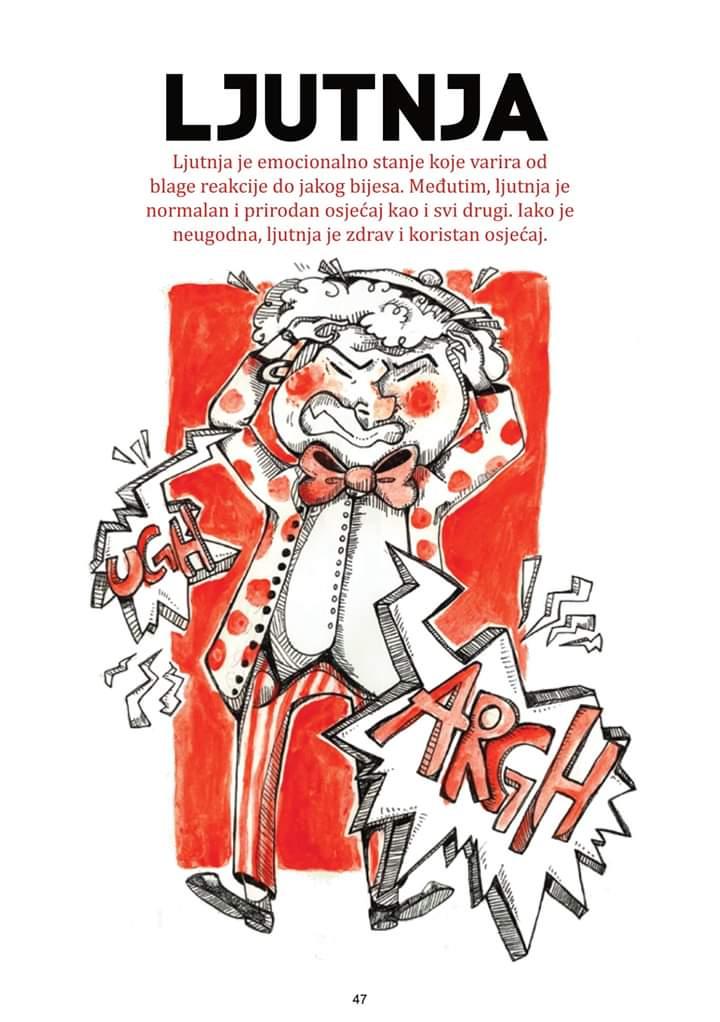 Ljutnja je emocionalno stanje koje varira od blage reakcije do jakog bijesa. Međutim, ljutnja je normalan i prirodan osjećaj kao i svi drugi. Iako je neugodna, ljutnja je ujedno zdrav i koristan osjećaj.  Igrajte se sa svojim djetetom a zadatak je da u isto vrijeme odgovorite na sljedeća pitanja:Dijete odgovara na pitanja: - Šta te najčešće ljuti?- Kako reaguješ kada si ljut/a?Odgovaraju roditelji:- Šta najčešće izaziva ljutnju kod vašeg djeteta?- Kako reagujete na ispoljavanje ljutnje vašeg djeteta?Čitajte odgovore i razgovarajte o svom promišljanju.Iskoristite kratke vježbe u nastavku i pročitajte savjete roditeljima kako se najbolje osloboditi ljutne i kako smiriti ljutnju kod djeteta.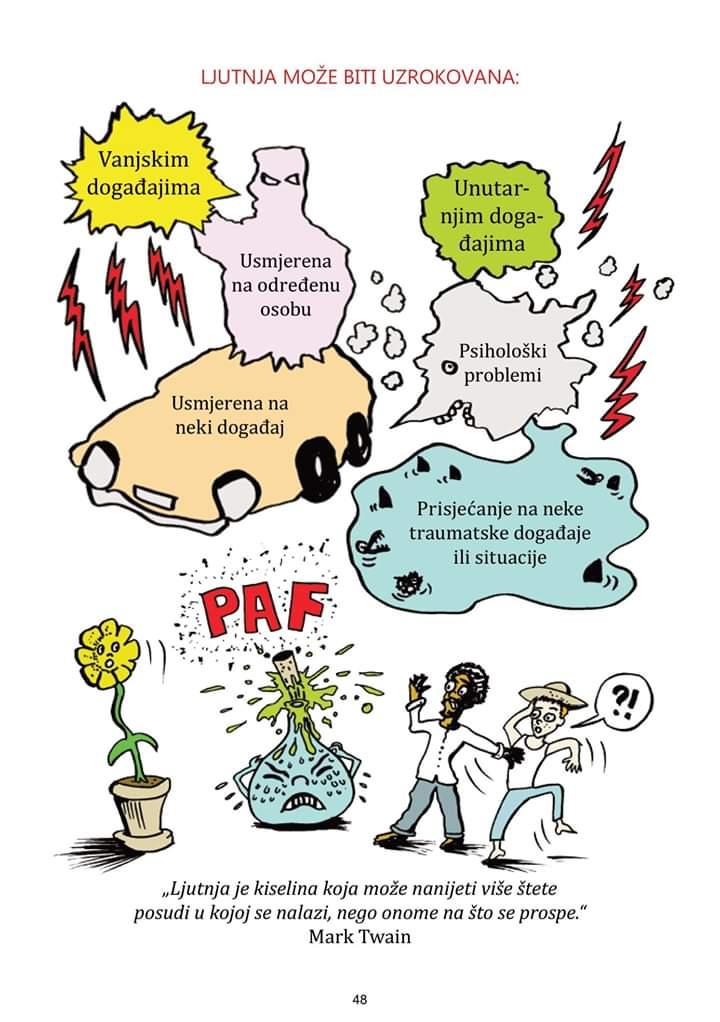 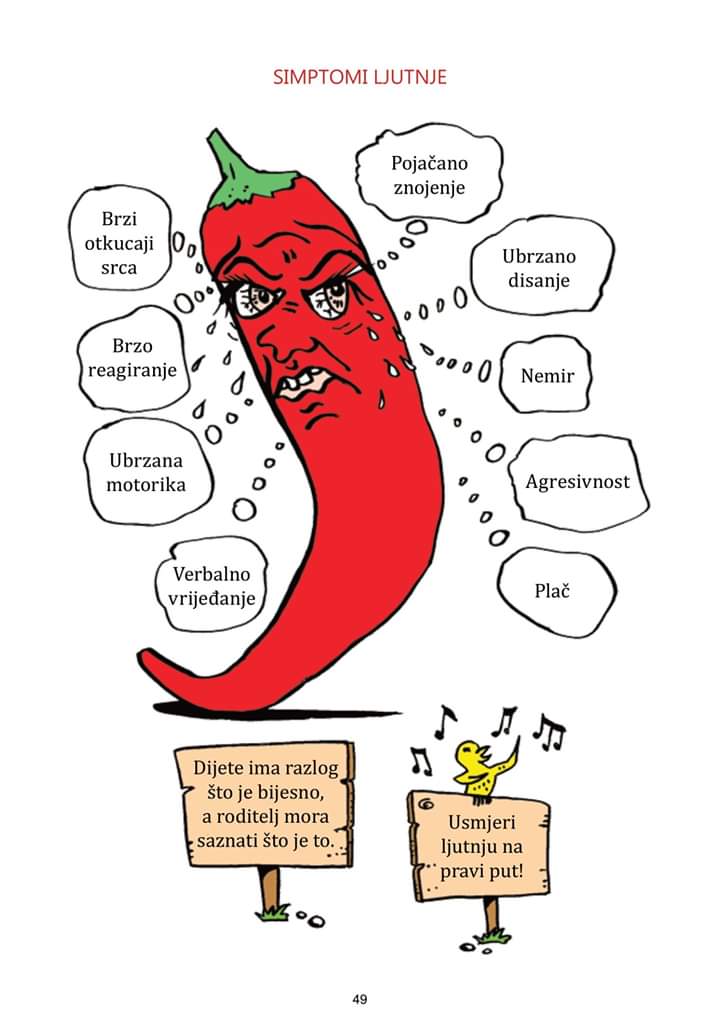 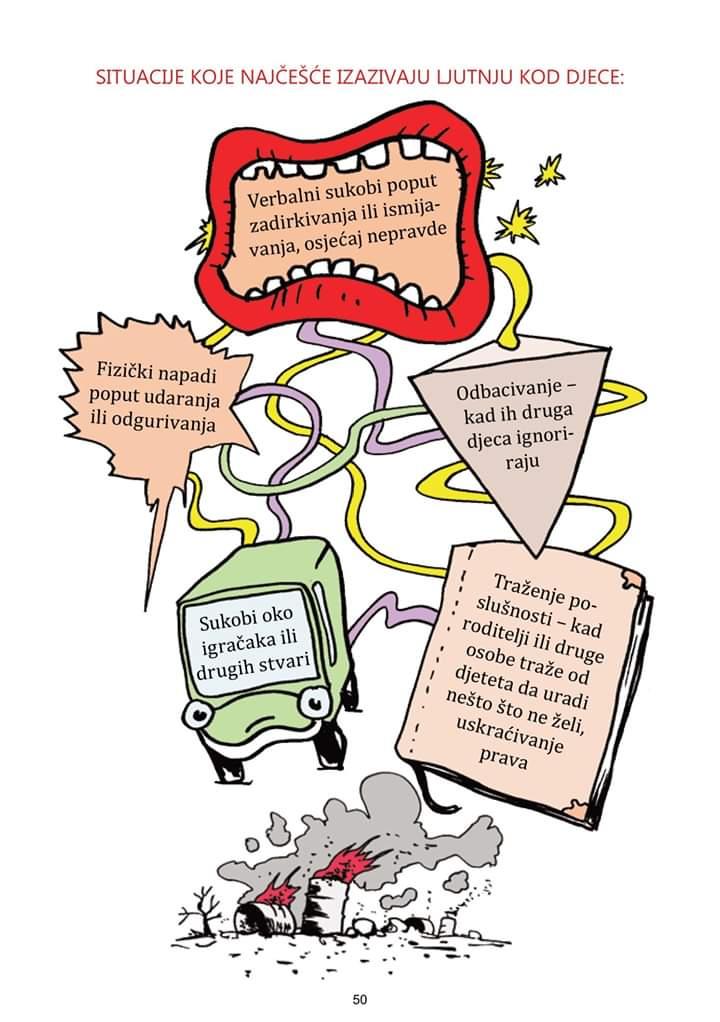 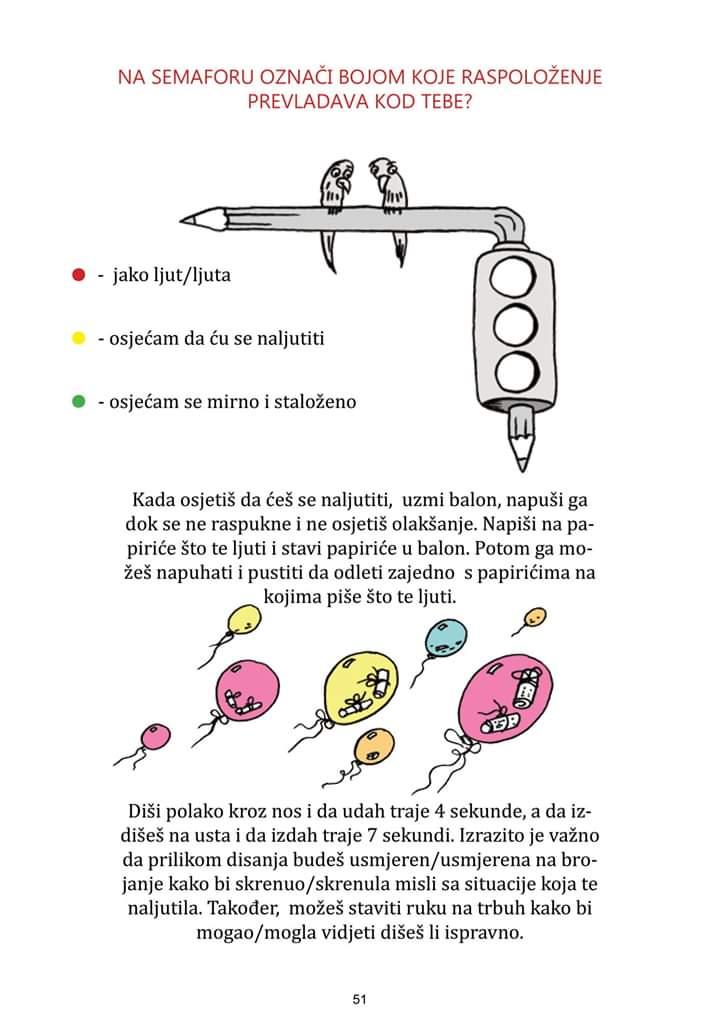 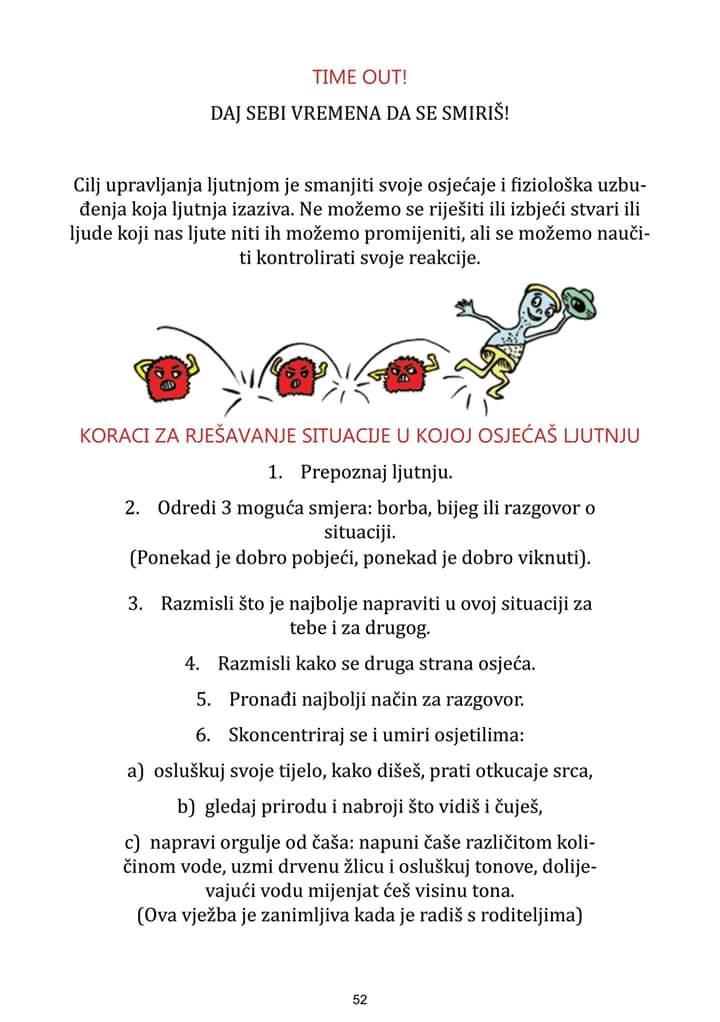 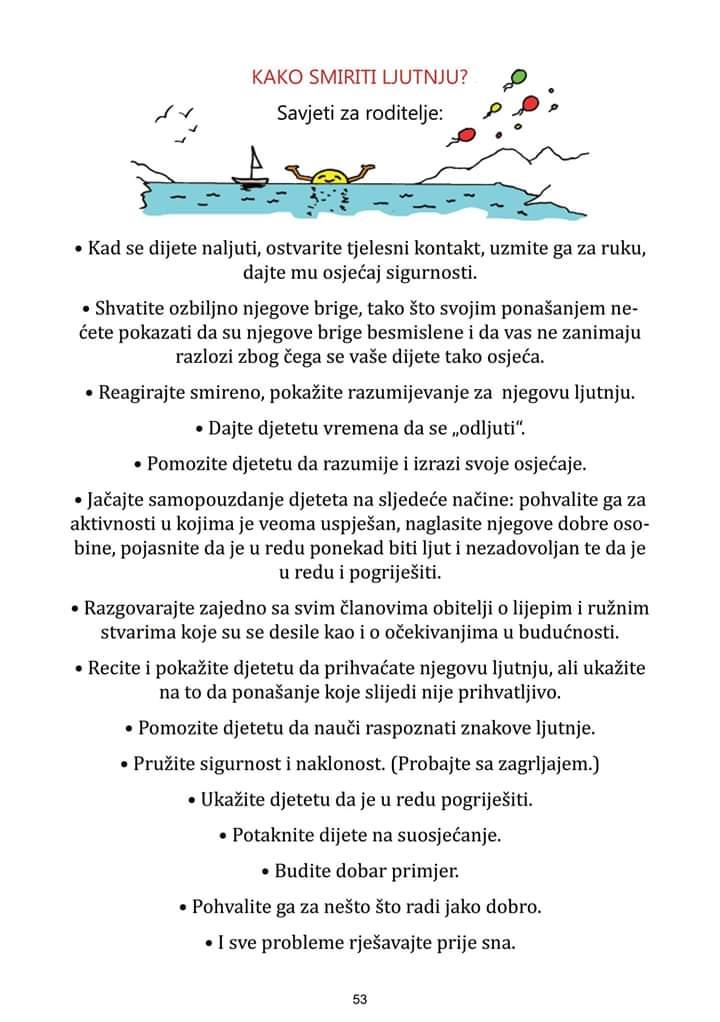 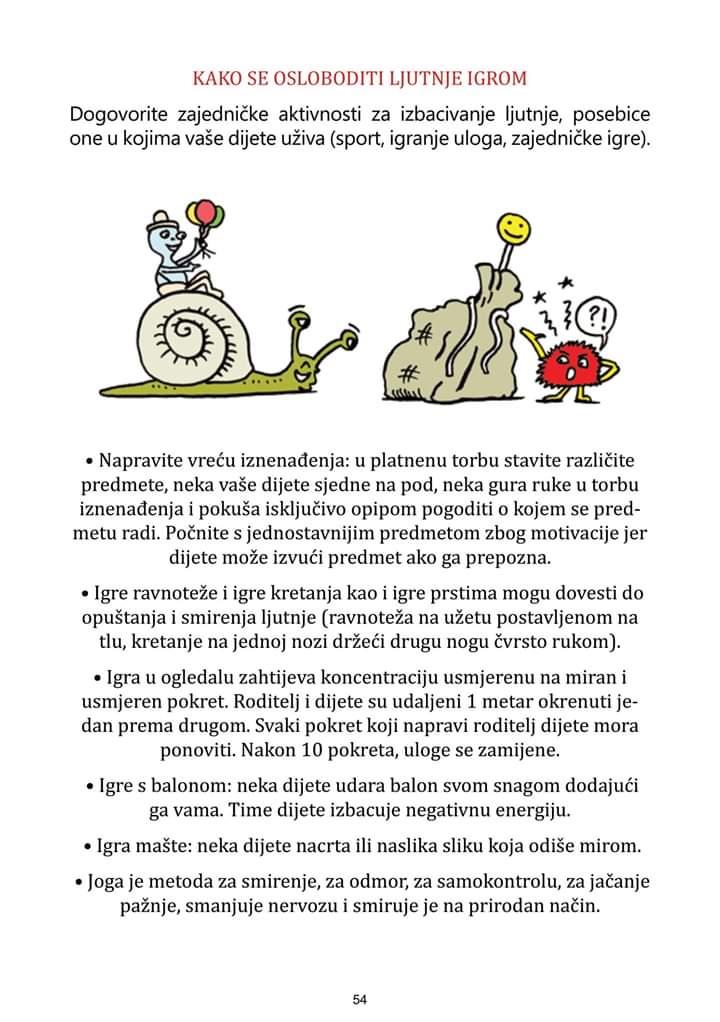 